Grizzly & Co., LLC Release and Waiver of Liability & Photo Release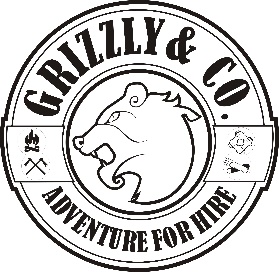 All students and adults participating in Grizzly & Co. programs must fill out this form completely. Return this form to your instructor. Please PRINT CLEARLY.Acknowledgement and Assumption of Risks I, the undersigned, hereby acknowledge that I have been advised and fully understand that my participation in Grizzly & Co. programs may expose me to certain hazards and risks which are beyond the control of Grizzly & Co., LLC. These risks include, but are not limited to, serious personal injury, death, and loss of, or damage to property, unpredictable environmental conditions/hazards including, but not limited, to lightning and unexpected extreme weather conditions, insect and animal bites and stings, heat or sun-related injuries or illnesses, and any hazards present in the wilderness such as, but not limited to, low lying branches, sharp objects, slippery surfaces, irritating/sticky bushes and plants. As a condition of my participation in the Grizzly & Co. program, I agree to assume full responsibility for all the risks that such participation may entail. My participation is entirely voluntary, and I elect to participate with full knowledge of the inherent risks. Release and Indemnifications I do hereby, in consideration of my participation in an Grizzly & Co. programs, voluntarily elect to assume all risks of loss or damage to any property or any injury, including death, and hereby knowingly and freely release and agree to hold harmless and indemnify Grizzly & Co., its Directors and Officers, employees, volunteers, agents, collaborators, and sponsors from any and all liability, claims, demands or causes of action whatsoever by reason of any damage, loss, exposure, or injury or death arising out of my participation in the Grizzly & Co. program and from any and all liability for any act or omission or negligence or strict liability in obtaining, rendering or failing to obtain first aid or any kind of emergency medical care. This Release and Waiver of Liability shall be fully binding on the spouse, family, heirs, executors, administrators, successors, and assigns of the participant. I hereby authorize Grizzly & Co. and its employees, volunteers and/or agents to administer first aid and/or emergency medical treatment and/or to secure such medical services that may be considered necessary.    YES I grant permission for Grizzly & Co. to use photographs, including myself or my child for any of its promotional materials (e.g., brochures, newsletters, website, social media sites, grant proposals, news media, etc.) without payment or any other consideration.     NO I do not grant permission for Grizzly & Co. or its representatives to use photographs of myself or my child in any manner. Adult participant or parent/guardian’s Signature: ______________________Date: _________Full legal name of participant (please print): __________________________________________Emergency Contact: ___________________________________________________________